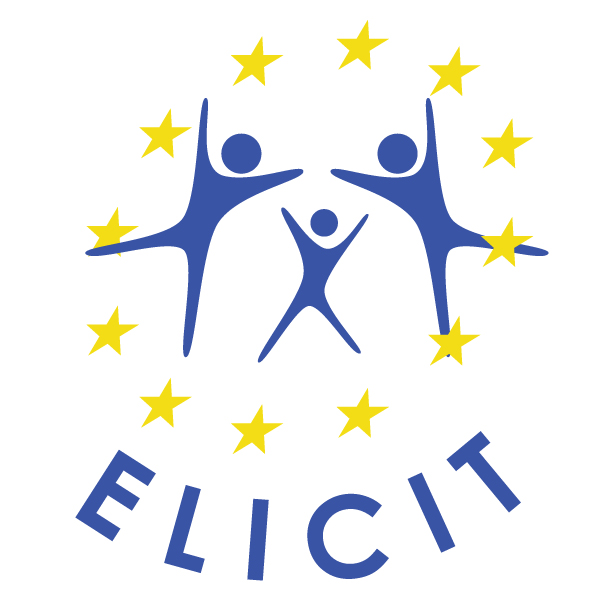 PORTFOLIOdel ciudadano europeoHttp://www.elicitizen.euEl Portfolio del ciudadano europeo¿Qué es un portfolio?Se trata de un documento personal e intransferible que consta de tres archivos de distinta naturaleza:El pasaporte o biografía, con tus datos personalesUn diario o registro personal en el que podrás describir tus experiencias como ciudadano europeo y tus logros académicos (herramienta de autoevaluación)Un archivo para recopilar ejemplos y dar constancia de cada una de tus experiencias (textos, vídeos, YouTube, etc.)El portfolio incluye asimismo una cuadrícula donde aparecen tus niveles de rendimiento en cada dominio y que uno de tus docentes o educadores puede ir validando.Puedes utilizar una copia en papel, puedes descargarlo de la web http://www.elicitizen.eu e imprimirlo, o bien puedes guardarlo en el disco duro y usarlo en formato electrónico. También es posible incorporarlo a tu espacio personal de la web de tu centro docente o a un espacio dedicado en http://www.elicitizen.eu.¿Para qué sirve?El portfolio te servirá para lo siguiente:Documentar tus conocimientos sobre cuestiones europeas y las competencias que has desarrolladoEntender los conocimientos adicionales necesarios para llevar a cabo un período de estudio o programa de prácticas en otro país de la Unión Europea, por ejemploHacer balance de tus logros y plantearte objetivos para tu desarrollo futuroConcienciarte de tu condición de ciudadano europeoDocumentar tu nivel de conocimientos en cuestiones europeas durante una entrevista de trabajo o de prácticas¿Qué anexos se incluyen?Marco de referencia ELICIT de las competenciasMarco común de competencia en Europa (ELOS-CFEC)Manual para docentes, educadores y padresRecursos disponibles en la web http://www.elicitizen.eu *****Ciudadanía de la UEhttp://ec.europa.eu/justice/citizen/index_es.htm Las personas que poseen la nacionalidad de un país de la UE son, automáticamente, ciudadanos de la Unión Europea. La ciudadanía de la Unión se añade a la ciudadanía nacional sin sustituirla. La determinación de los modos de adquisición y pérdida de la nacionalidad es competencia de cada Estado miembro. El Tratado de Funcionamiento de la UE confiere la ciudadanía de la Unión directamente a todos los ciudadanos de la UE.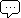 http://ec.europa.eu/avservices/photo/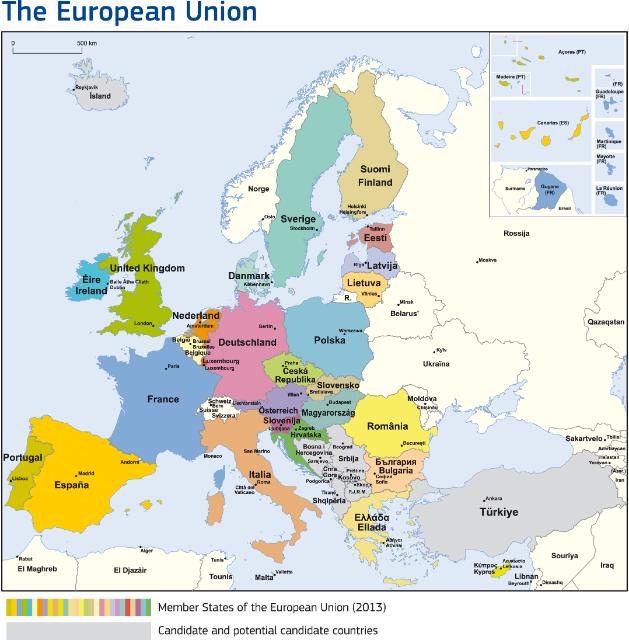 Mi pasaporte de «ciudadano europeo»Me llamo:Nací:He vivido en varios lugares:Ahora vivo en:Desde el tratado de Maastricht de 1992, todos los ciudadanos de un Estado miembro de la Unión Europea son ciudadanos europeos.Soy ciudadano de ………………………………, además de ciudadano europeo.Este portfolio ilustrará cómo me he concienciado de mi condición de europeo y qué medidas tomo para integrarme y concienciarme de que pertenezco a la comunidad europea.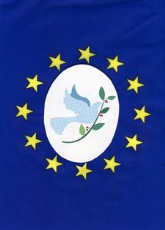 Mi diario personal europeoII.1- Mi vida en el aula y en el trabajoEspecifica fechas y duraciones. Describe tus impresiones (satisfacción, deleite, aburrimiento, etc.) y lo que crees que has aprendido.Escuelas a las que he asistido, dentro o fuera de mi país:Universidades o centros de formación profesional a los que he asistido, aquí o en otro país:Lugares en los que he tenido un trabajo de verano:Mis prácticas profesionales o períodos de empleo:II.2- Mi vida social y culturalMis aficiones y actividades de tiempo libre:Mis deportes preferidos:Mis pasiones:Mis ídolos:Lugares que he visitado de vacaciones:Ocasiones y lugares donde he conocido a ciudadanos de otros países; mis impresiones:Cualquier otro comentario:II.3- Mi experiencia lingüística y mis competencias comunicativasIdiomas que se hablan en casa:Idiomas que he oído (con frecuencia o de vez en cuando) en la calle, en un medio de transporte público, en el patio del recreo:Canciones, poemas, rimas, películas... que he leído, visto o aprendido en otros idiomas:Libros que he leído en otros idiomas:Idiomas que he aprendido en la escuela:Idiomas que he aprendido en otras situaciones (comité de hermanamiento, clases nocturnas, etc.):No me da vergüenza expresarme en otro idioma (de forma oral o escrita) y puedo citar varios ejemplos:Utilizo el Portfolio europeo para el aprendizaje de idiomas y sé qué nivel he adquirido en cada idioma:II.4- Mis descubrimientos de otros países europeos¿Qué países? ¿Cuándo? ¿En qué ocasiones?Mis impresiones:Qué he aprendido:Qué habría necesitado saber antes de viajar a esos países:Qué consejos les daría a mis amigos que se dispusieran a viajar a esos países:Mis proyectos:II.5- Mis conocimientos de Europa y de la Unión Europea (cultura europea)Geografía:Historia:Religiones:Cuentos, mitos y leyendas:Instituciones europeas:Corrientes culturales y artísticas:Europeos famosos:Monumentos europeos importantes:Hitos en el desarrollo científico y tecnológico:Principales proyectos y logros en el campo de la economía y del medio ambiente:Medios europeos:Programas para la juventud europea:II.6- Mis iniciativas para vivir como europeo y para compartir esta visión con mis familiares y amigos¿Se organizan actividades de carácter europeo en mi escuela? ¿Cuáles? ¿Participo?¿Hablamos de la Unión Europea en mi familia?¿«Hablamos europeo» en mi localidad?¿Cómo influyen unas elecciones europeas en mi entorno?¿Dónde busco información sobre la Unión Europea? ¿Con quiénes hablo del tema?¿Dónde y cómo procuro informarme del lugar y el papel de la Unión Europea en el mundo?¿Tienen mis aficiones una dimensión europea (mis actividades culturales y deportivas)?¿De qué modo noto la existencia de la Unión Europea en los comercios?Cualquier otra situación en la que Europa se hace notar:Listado de documentos acreditativos mostrados en mi archivo europeo:Cuadrículas de evaluaciónLas cuadrículas se basan en los siete dominios identificados en el Marco de referencia ELICIT, que describen objetivos para el desarrollo personal permanente en materia de conocimientos, competencias y actitudes. Cada individuo puede rellenar las casillas según su propia evolución. Programas escolares y curricularesConcienciarse de la tensión entre las perspectivas nacionales y europea en cuanto a las disciplinas escolares.Comprender el entorno europeo en el que se enmarcan el sistema educativo y los programas curriculares propios. Ser consciente de los objetivos de la Unión Europea en materia de educación, formación y empleo.Cultura europeaAdquirir conocimientos básicos sobre la Unión Europea.Conocer los elementos culturales e históricos de los Estados miembros de la Unión Europea.Ser capaz de comunicarse en varios idiomas europeos.Comprender el lugar y el papel de la Unión Europea en el mundo.Competencias interculturalesComprender y desarrollar actitudes de respeto mutuo.Mostrar curiosidad e interés por las diferencias culturales y ser capaz de tomar decisiones de un modo intercultural y cooperativo.Desarrollar adaptabilidad y flexibilidad. Ser capaz de adaptarse a la diversidad.Motivación, desarrollo personal y espíritu emprendedorDisfrutar aprendiendo en distintas situaciones, tanto formales como informales.Tomar iniciativas y asumir riesgos comedidos; afrontar responsabilidades como ciudadano europeo.Participar en intercambios transeuropeos (virtuales o in situ), ya sea en la escuela, en el seno de la familia, con una agrupación o en el trabajo.Uso de las TICSer consciente de las oportunidades y de los riesgos de la web; tener un comportamiento ético en internet.Ser capaz de utilizar herramientas online; crear online un portfolio ELICIT propio; participar en plataformas cooperativas de enseñanza a distancia y en foros sobre cuestiones europeas.Política europea e internacional de la instituciónAveriguar la política europea e internacional de la escuela o empresa.Conocer los programas europeos en materia de educación y formación.Participar en proyectos europeos y ser capaz de trabajar en un entorno de aprendizaje europeo.Compartir con los demás la experiencia de ser ciudadano europeo.EvaluaciónConocer los instrumentos europeos de evaluación y validación de la experiencia.Utilizar este portfolio como herramienta de autoevaluación.Demostrar confianza en uno mismo y deseo de seguir aprendiendo; adquirir conciencia de ciudadano europeo, tanto en la escuela como en cualquier otro lugar.IV.1- Programas escolares y curricularesIV.2- Cultura europeaIV.3- Competencias interculturalesIV.4- Motivación, desarrollo personal y espíritu emprendedorIV.5- Uso de las TICIV.6- Política europea e internacional de la instituciónIV.7- Evaluación La alfabetización europea es el conjunto de conocimientos operativos sobre Europa de ayer y hoy día; es un tejido complejo de filosofías, historias, culturas, mitos y leyendas, religiones, lenguas, geografía, economía y geopolítica.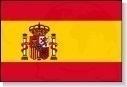 Es el caleidoscopio de perspectivas múltiples sobre nuestra historia compartida.Es nuestro pasado común y el futuro que debemos construir juntos.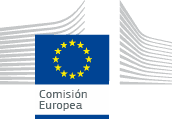 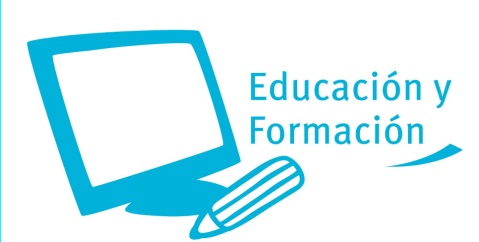 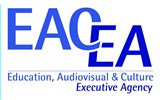 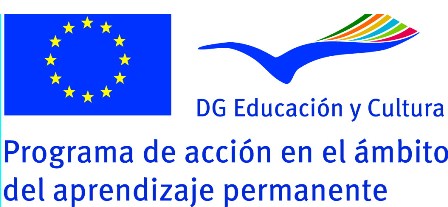 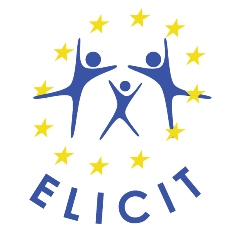 Este proyecto ha sido financiado con ayuda de la Comisión Europea. Esta publicación es responsabilidad exclusiva de sus autores. La Comisión no se responsabiliza del uso que pueda hacerse de la información aquí difundida.Aquí está mi foto (o un dibujo que me representa)FechaConocimientos y competenciasBásico ABásico - independiente B1Independiente B2Competente CConocimientos de los objetivos europeos en materia de educación y aprendizaje permanenteConocimientos de otros sistemas educativos europeosComparativa de métodos de corrección y evaluaciónComparativa de cursos, grados y diplomasConocimientos del lugar de la enseñanza superior europea en el ámbito internacionalComparativa de las áreas de conocimiento y de las asignaturas impartidasComparativa de ritmos de enseñanza (en un año, una semana, un día)Comparativa de horarios del alumnadoPerspectivas nacionales y europea en cuanto a las disciplinas escolaresCualquier otro comentario...Áreas de conocimientos y competenciasBásico ABásico - independiente B1Independiente B2Competente CRecetas y platos típicos de otros paísesCanciones, rimas y poemas en otros idiomasCuentos, mitos y leyendas de EuropaPrincipales religionesFilosofías y principales ideologíasIdiomas de la Unión EuropeaValores de la Carta de los Derechos FundamentalesCultura y artes: pintura, escultura, arquitectura, música, danza, literatura y cineCiencias, tecnología y los proyectos industriales más destacadosLa historia de Europa y la construcción de la Unión EuropeaLas instituciones europeasLa Unión Europea en el mundoCualquier otra área...Competencias y actitudesBásico ABásico - independiente B1Independiente B2Competente CComunicarme en otros idiomas europeosSuperar el miedo a lo desconocidoComunicarme con amigos y conocidos nuevosSentir curiosidad por lo diferenteEscuchar cuando hablan los demásRespetar el derecho a expresarse de los demásInteractuarApreciar la diferencia entre «respeto» y «tolerancia»”Aceptar los comportamientos poco convencionalesHacer respetar los valores de la Carta de los Derechos FundamentalesHablar en defensa de la Carta de los Derechos FundamentalesParticipar en acciones para salvaguardar los Derechos FundamentalesCualquier otra acción...Competencias y actitudesBásico ABásico - independiente B1Independiente B2Competente CSentir curiosidad por nuevas oportunidades de aprendizajeAprender a recopilar información de los mediosAprender a procesar la informaciónSer capaz de verificar las fuentes de una información en concretoSentir curiosidad por los cursos de formación ofertados en la Unión EuropeaSentir curiosidad por los distintos programas de aprendizaje permanente en materia de educación y formación de la Unión EuropeaNo tener miedo a la hora de pedir consejo y ayudaFamiliarizarme con los métodos de autoevaluaciónSuperar el miedo a viajar, a desenvolverme en entornos nuevosDescubrir las condiciones de vida y de trabajo en otros países de la Unión EuropeaSer capaz de calcular y sopesar riesgos y probar iniciativas nuevasPromover de forma activa la armonización social de la Unión EuropeaCualquier otra acción...Competencias y actitudesBásico ABásico - independiente B1Independiente B2Competente CMantener un intercambio asiduo de correos electrónicos con amigos europeosParticipar en redes sociales de un modo sensato y responsableSer consciente de la diferencia entre el ámbito privado y el dominio público y actuar en consecuenciaParticipar en el grupo de trabajo de una plataforma cooperativaParticipar en una red europea o internacional a través de internetSer consciente de las normas éticas de internet y hacerlas respetarConocer los peligros y riesgos de ciertas websSer capaz de crear y mantener una página web o un blog propiosConocer y consultar las webs de las instituciones europeasConocer y consultar las webs de los programas europeos en materia de educación, formación y empleoSer capaz de llevar a cabo evaluaciones onlineSer capaz de crear online mi portfolio o expediente europeoSer capaz de crear online mi currículum vítae (CV) europeoCualquier otra acción...Conocimientos y competenciasBásico ABásico - independiente B1Independiente B2Competente CLeer la declaración de política de la instituciónIdentificar elementos de actividades europeas e internacionales (agrupaciones, periódicos, carteles, secciones de la biblioteca, etc.) en el aula o el puesto de trabajoVerificar la coherencia o las diferencias entre la declaración de política y las acciones tomadasInformar a amigos y colegas sobre cuestiones europeas e internacionalesEmprender nuevas acciones europeas e internacionalesSaber a quién recurrir (en mi localidad o provincia) en caso de necesitar consejo o ayuda con un proyecto europeo o internacionalParticipar en proyectos europeos o internacionalesAdherirme a una asociación o movimiento de carácter europeo o internacionalCualquier otra acción...Competencias y actitudesBásico ABásico - independiente B1Independiente B2Competente CDisfrutar descubriendo nuevas áreas de aprendizajeSer capaz de analizar nuevos logros y progresos en el aprendizajeSer capaz de aprovechar las competencias adquiridas y desarrollar confianza en mí mismoSer capaz de valorar qué falta por hacerSer capaz de plantearme objetivos comedidos, personalizados y realistasConocer los instrumentos europeos de autoevaluación y hacer uso de ellosUtilizar este portfolio para validar mis niveles de conocimientos y logrosOtras acciones…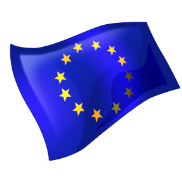 El presente portfolio del ciudadano europeo lo ha cumplimentado:Y lo ha validado:Fecha:                                      Firma:                                    Sello: